ИЛИЈА Б. ИЛИЋ, редовни члан АИНС од 2007. године, редовни професор Технолошко-металуршког факултета Универзитета у Београду, рођен је 5. августа 1936. године у Ивањици од оца Благоја и мајке Станке, рођене Стојковић. Основну школу и гимназију завршио је у Београду. Године 1955. уписао се на Технолошко-металуршки факултет Универзитета у Београду, где је дипломирао 1961. године са просечном оценом 8,4. По дипломирању радио је у ИМТ-Београд. Године 1962. прелази на Технолошко-металуршки факултет, на Катедри за обојену металургију и ради у звању асистента. Докторирао је 1970. године и 1971. године бива изабран у звање доцента, а од школске 1982./1983. године у звање редовног професора за предмете: "Теорија металуршких процеса" и "Добијање метала из секундарних сировина". У неколико наврата биран је за шефа Катедре за обојену металургију. Године 1998 биран је за дописног члана, а 2007 године за редовног члана Академије инжењерских наука Србије. 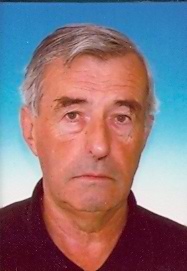 Био је на специјализацији у Beikupfer Hütte-Ore/Hartz у Западној Немачкој и у Институту за обојене метале у Доњецку, Украјина. Као специјалиста Југословенске делегације у оквиру СЕВ-а, боравио је у Москви, Лајпцигу, Дрездену, Берлину, Букурешту, Баја-Маре и Будимпешти. Као млад асистент провео је неко време 1967. године на специјализацији у типионици живе у Идрији (Словенија). У циљу израде главног пројекта хидрометалуршког добијања антимона 1982. године. боравио је у топионици антимона у Кадомажају у СССР, у Узбекистану.Члан је Српског хемијског друштва, председништва и управног одбора Савеза инжењера металургије Југославије, Председник Управног одбора ИНОС а.д. Београд. Био је члан редакције "Journal of Mining and Metallurgy" који издаје Технички факултет у Бору. Експерт је Владе у области: 1226 металуршко инжењерство и 1553 материјали. Члан је комисије ДИТА за полагање стручног испита. Добио је повељу Српског хемијског друштва, предузећа ИНОС-Холдинг, редакције часописа "Техника" и др. Има сина - дипломираног инжењера геомеханике и две унуке.Проф. др Илија Илић има око 250 објављених и саопштених радова, монографија, уџбеника, стручних књига, научних и развојно-истраживачких пројеката, студија, експертиза и инвестиционих програма. У престижним светским часописима као што су "Scandivian Journal of Metallurgy", "Metallurgical and Materials Transaction", "International Journal of Powder Metallurgy" и др објавио је 30 радова, а у домаћим часописима око 90 радова. Учествовао је на више симпозијума у иностранству (Чешка, Словачка, Грчка, Бугарска) и на домаћим саветовањима са међународним учешћем. Учествовао је у изради око 80 пројеката, научних и развојно-истраживачких. Радио је бројне експертизе, техно-економске пројекте, инвестиционе програме и рецензије.У свом научно-истраживачком раду бавио се термодинамиком и кинетиком пиро и хидрометалуршких процеса; дисоцијације (карбоната, сулфида, сулфата, оксида, хлорида), сагоревања (чврстих, течних и гасовитих горива), редукције металних оксида, образовањем шљака, рафинације метала, лужење киселим и базним растворима на нормалном и повишеном притиску. Такође. радио је на примењеним-технолошким истраживањима из области екстракције обојених метала: антимона, живе, олова, цинка, бакра и алуминијума. Посебно се ангажовао како у настави, тако и у научноистраживачком раду у области рециклаже метала из чега су поизашле две монографије "Челични отпадак" и "Ресурси и рециклажа секундарних сировина обојених метала".Учествовао је у пројектовању, изградњи и пуштању у рад топионице живе "Шупља Стена" на Авали. Руководио је израдом три главна пројекта "Декалајисање одрезака белих лимова", Прераде ливничке Мг-шљаке у фабрици бела стена, Баљевац на Ибру" и "Прераде секундарног магнезијума".Руководио је израдом 7 магистарских радова и 5 докторских дисертација, као и бројних дипломских радова. Аутор је и коаутор три уџбеника и две монографије. Укупна цитираност око 20 цитата у страним часописима и 30 цитата у домаћим часописима.